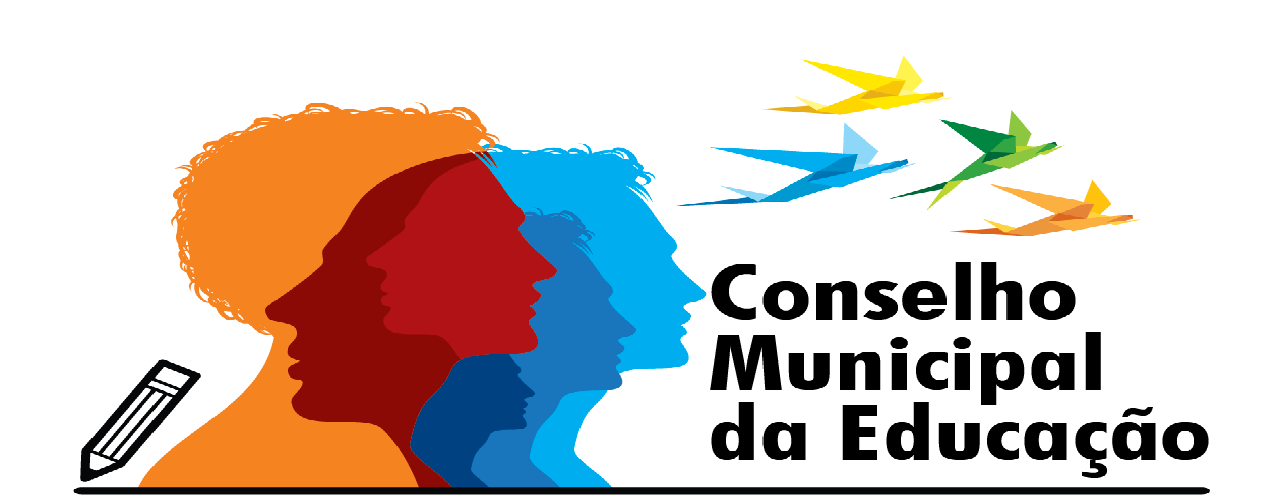 PAUTA DA REUNIÃO-EXTRAORDINÁRIADia: 30/01/2020 (QUARTA-FEIRA)Horário: 18h00 ( Impreterivelmente às 18h00)Sala 09 – Rua Prudente de Moraes nº 580Assunto:- Discussão sobre o novo regimento interno				Salto, 30 de Janeiro de 2020 				Evelize A Padovani Monteiro				Presidente do C.M.E